Resolution of racemic Vigabatrin using tartaric acid	Kishore Karumanchi,* Senthil Kumar Natarajan, Krishna Murthy V R Moturu, Ramadas Chavakula, Raghu Babu Korupolu and Kishore Babu Bonige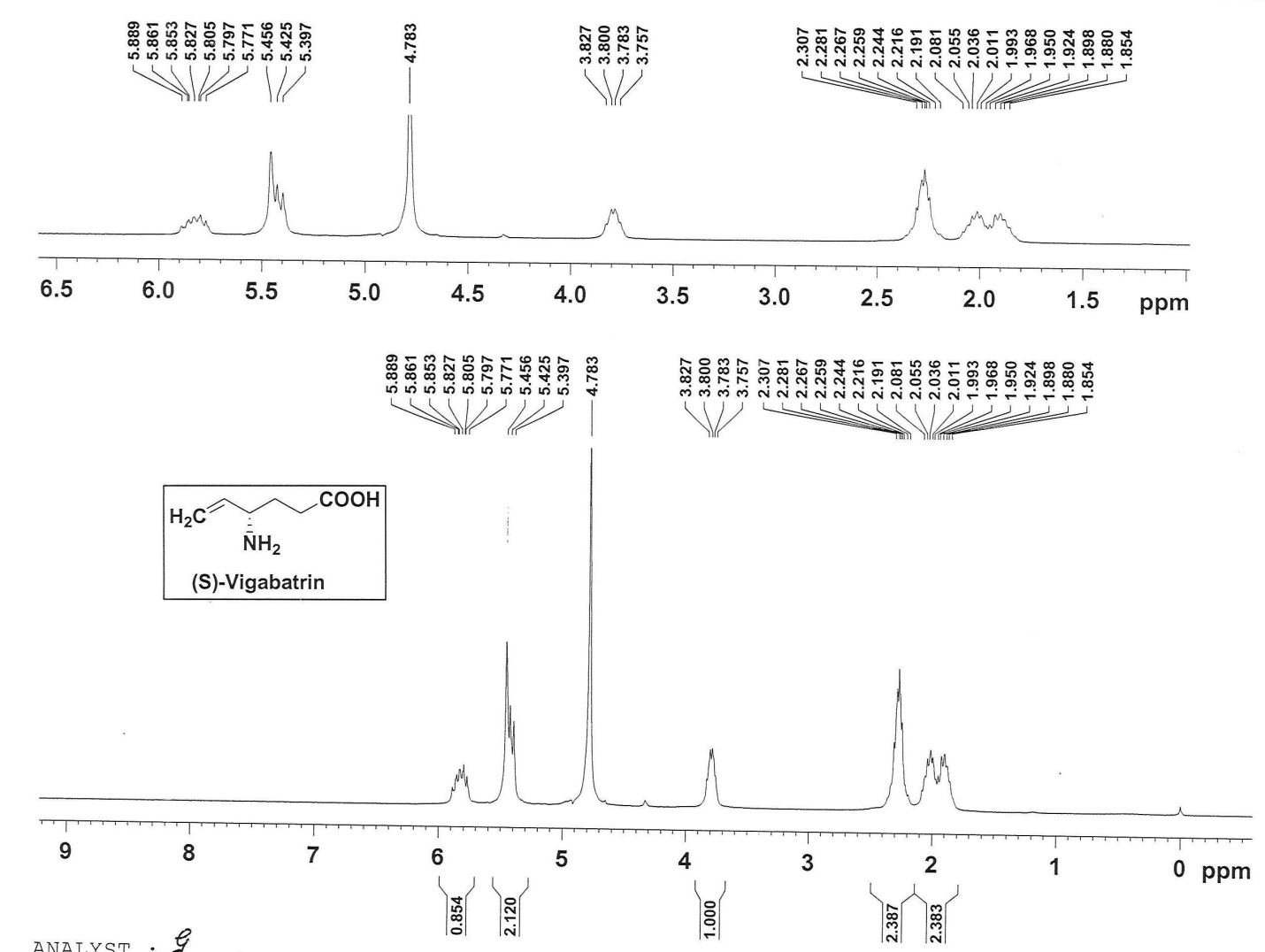 1H NMR spectrum of compound 2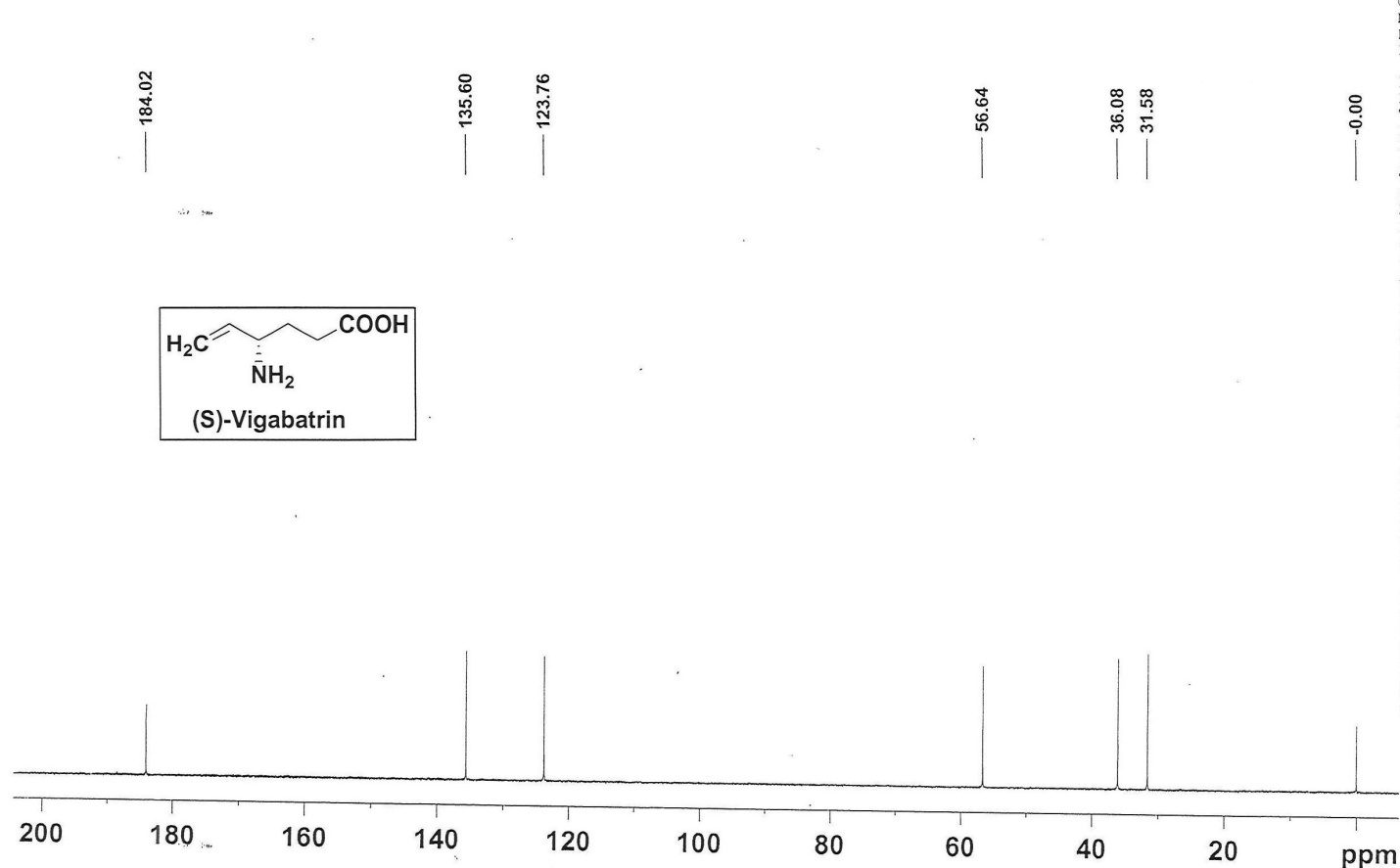 13C NMR spectrum of compound 2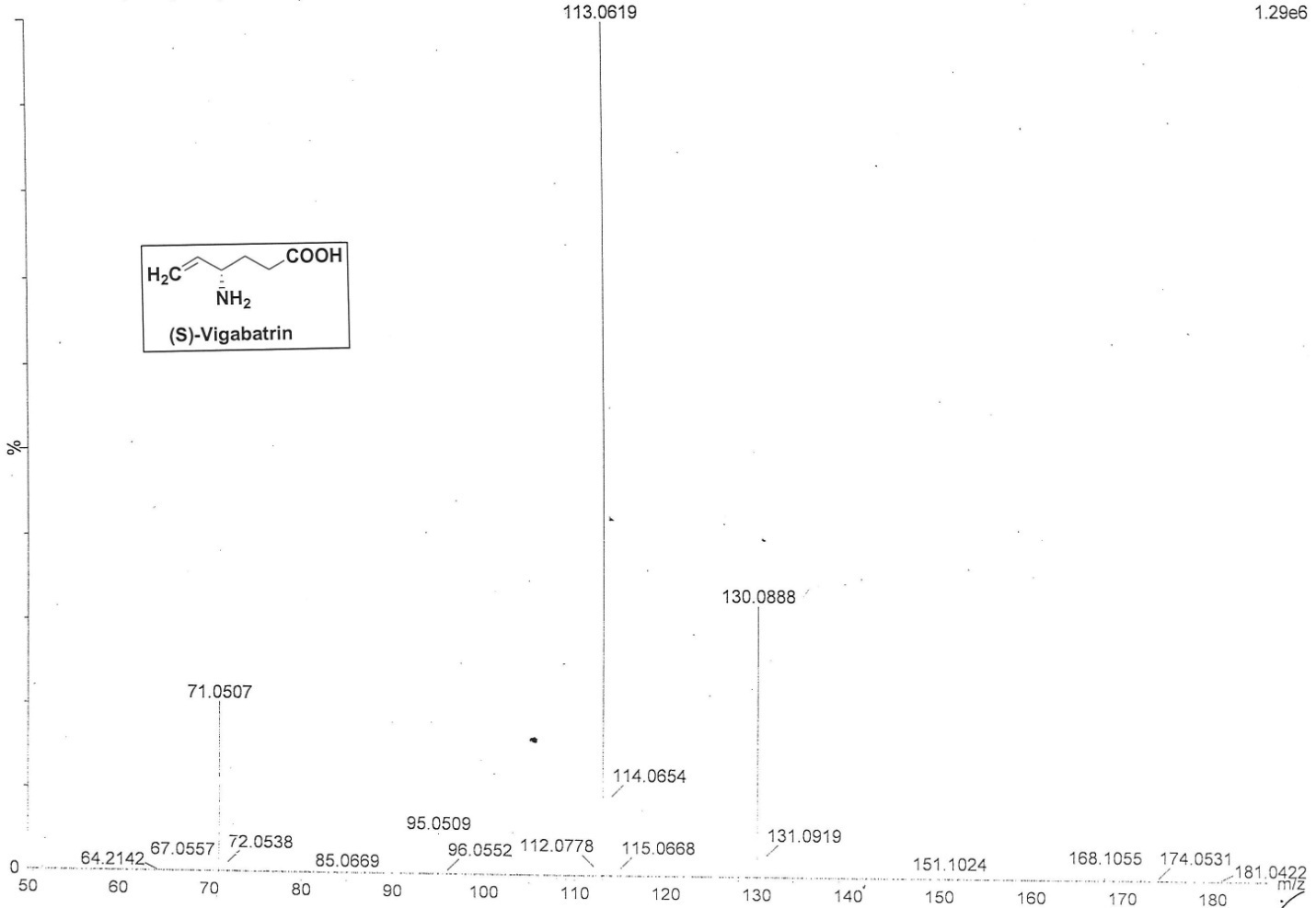 HRMS of compound 2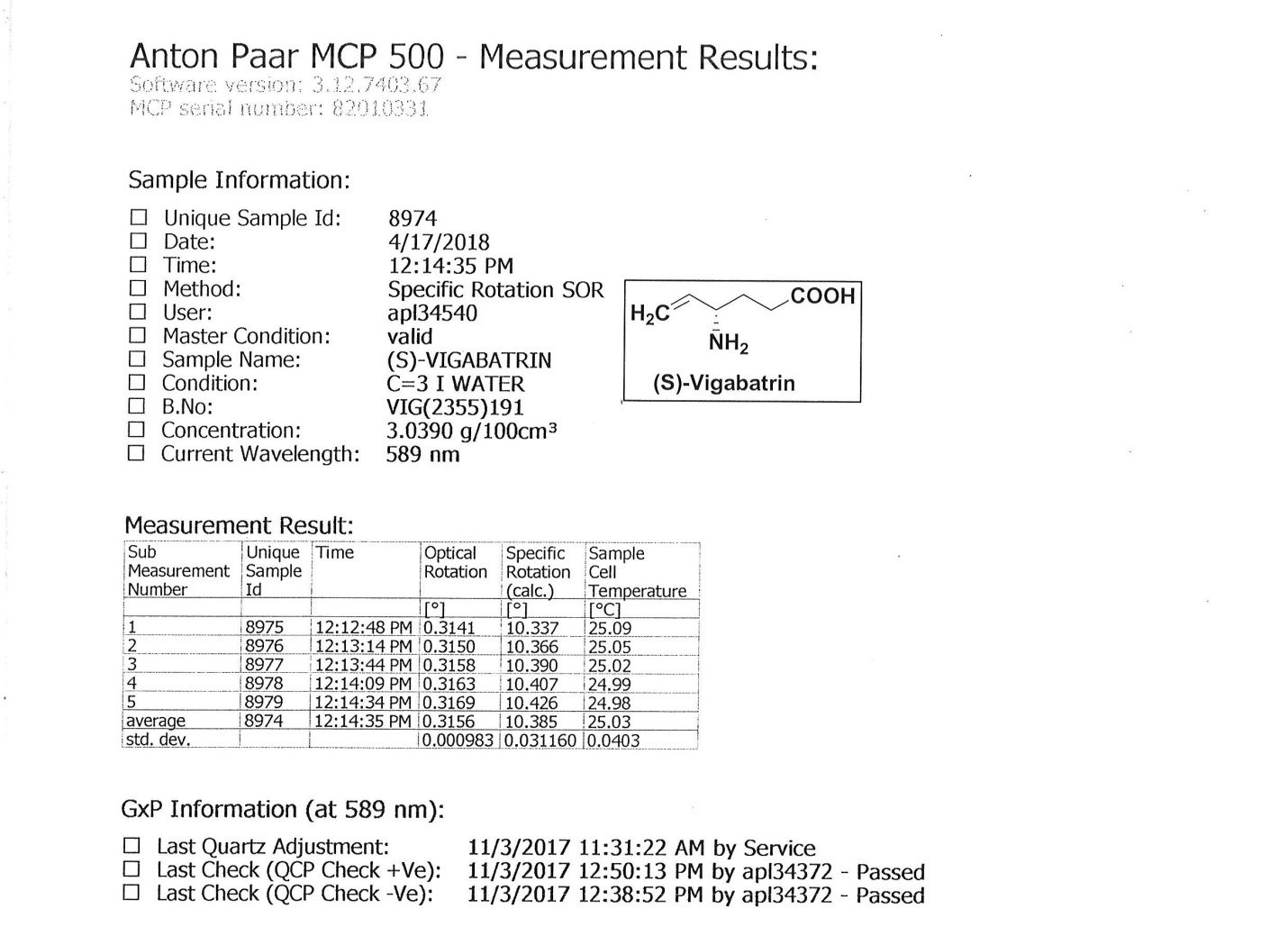 Specific Optical Rotation (SOR) of compound 2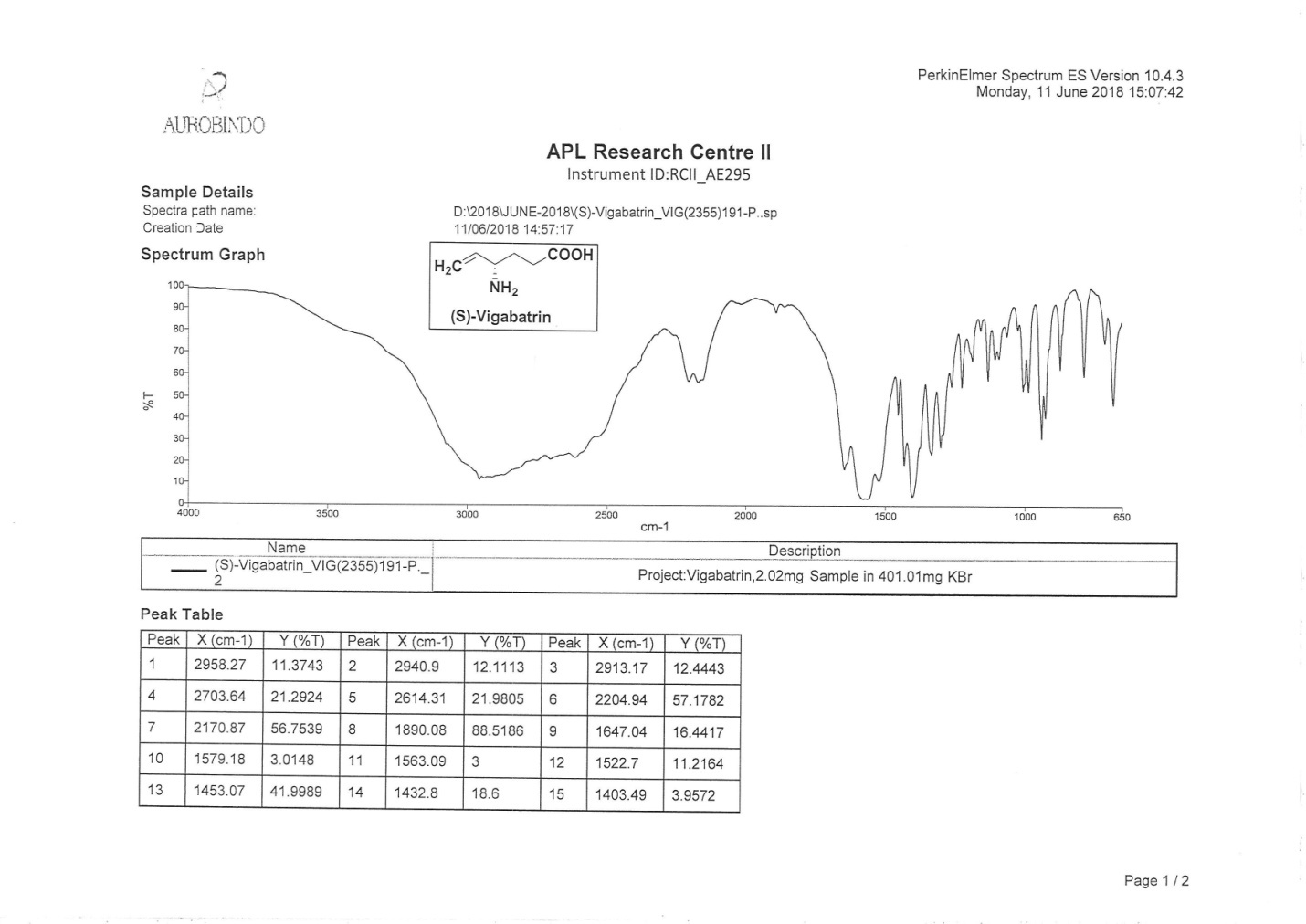 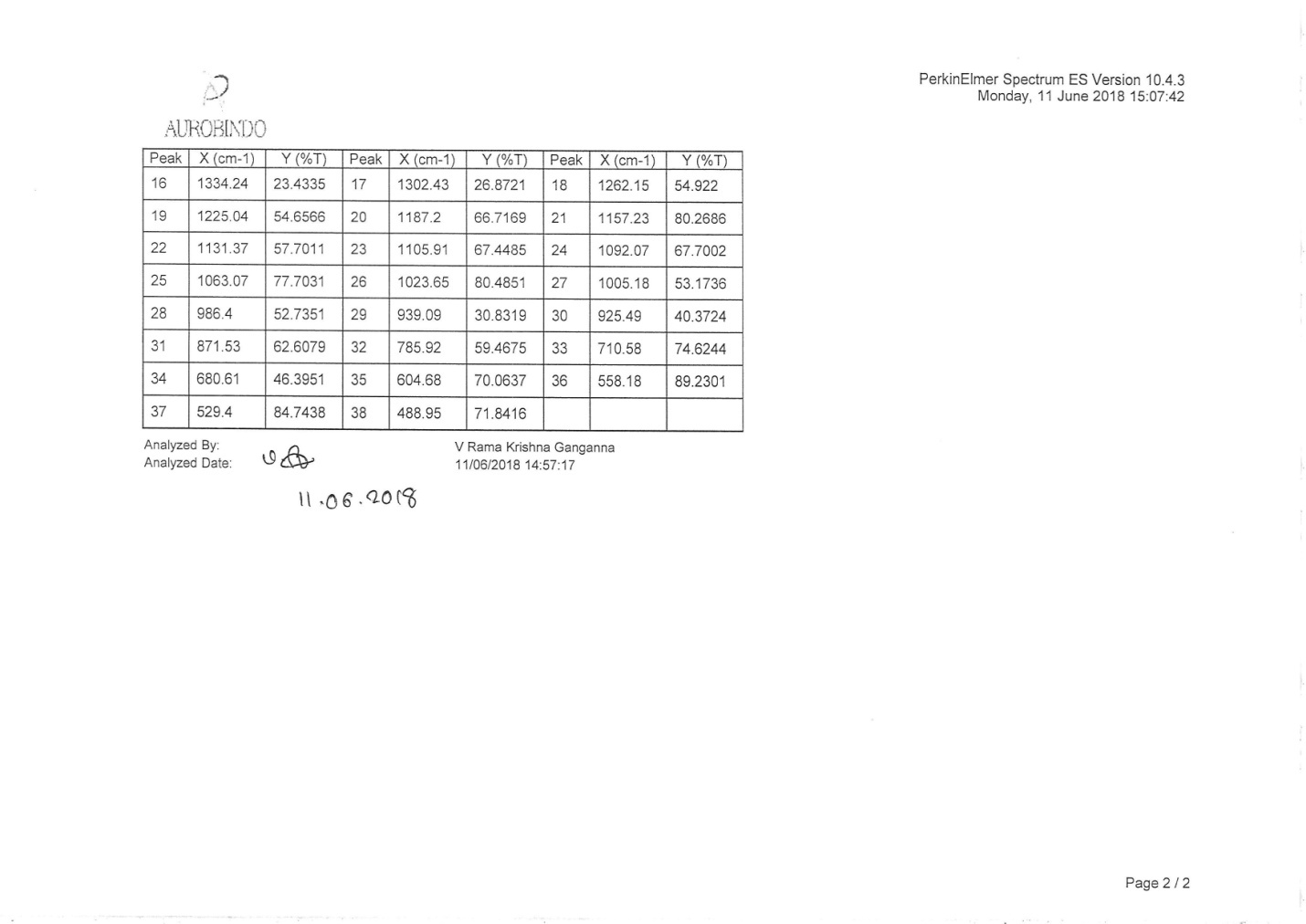 IR spectrum of compound 2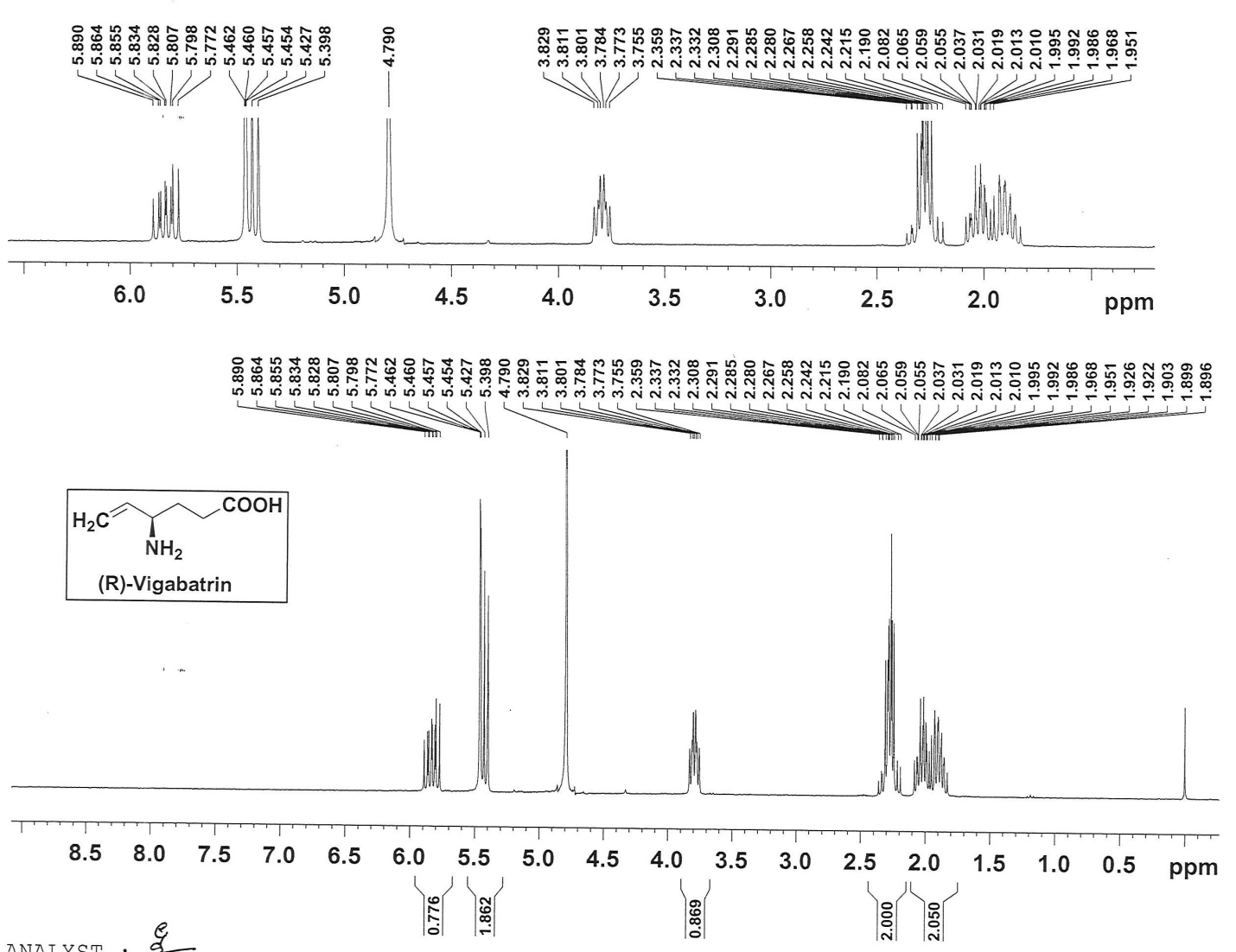 1H NMR spectrum of compound 3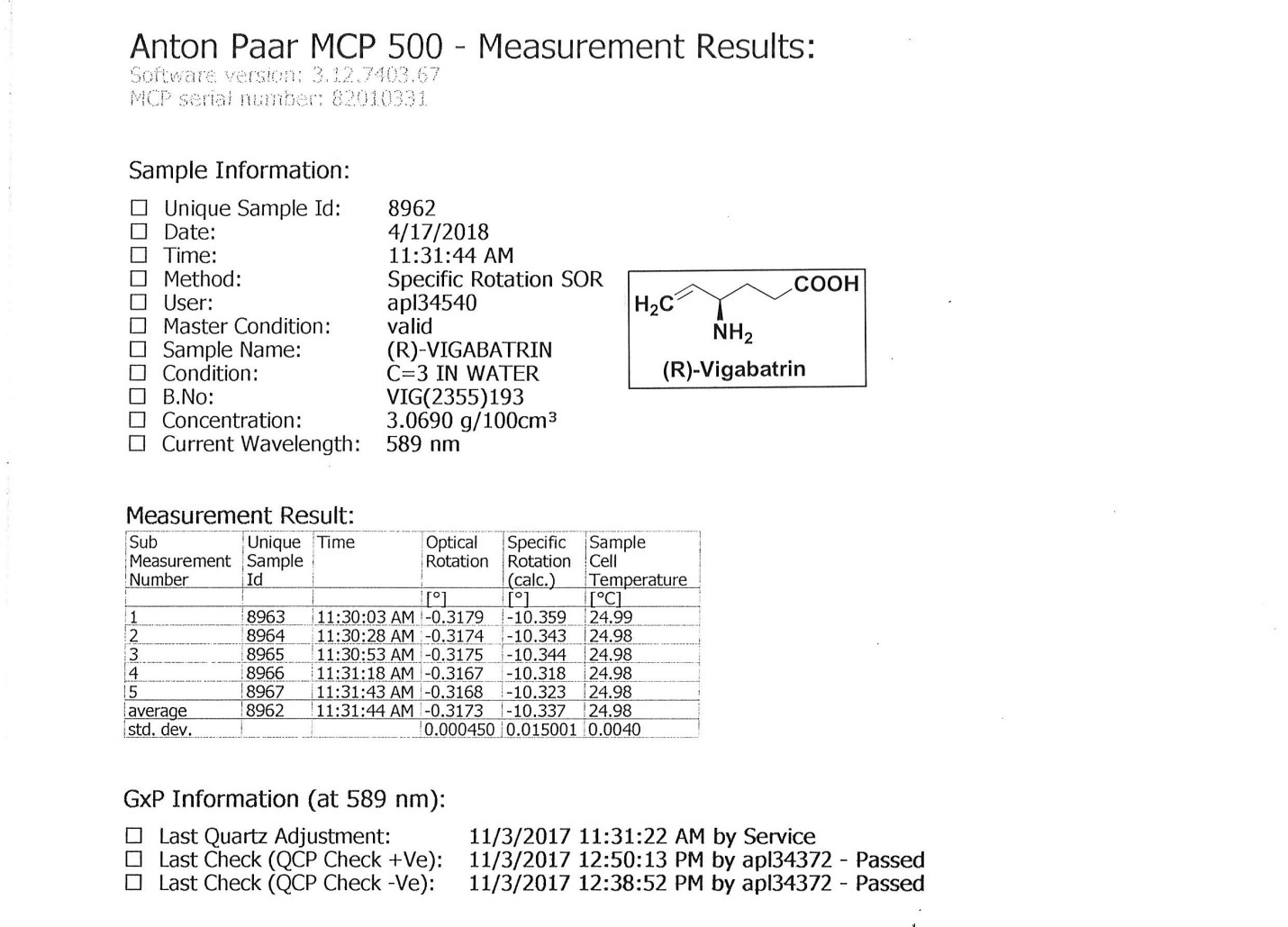 Specific Optical Rotation (SOR) of compound 3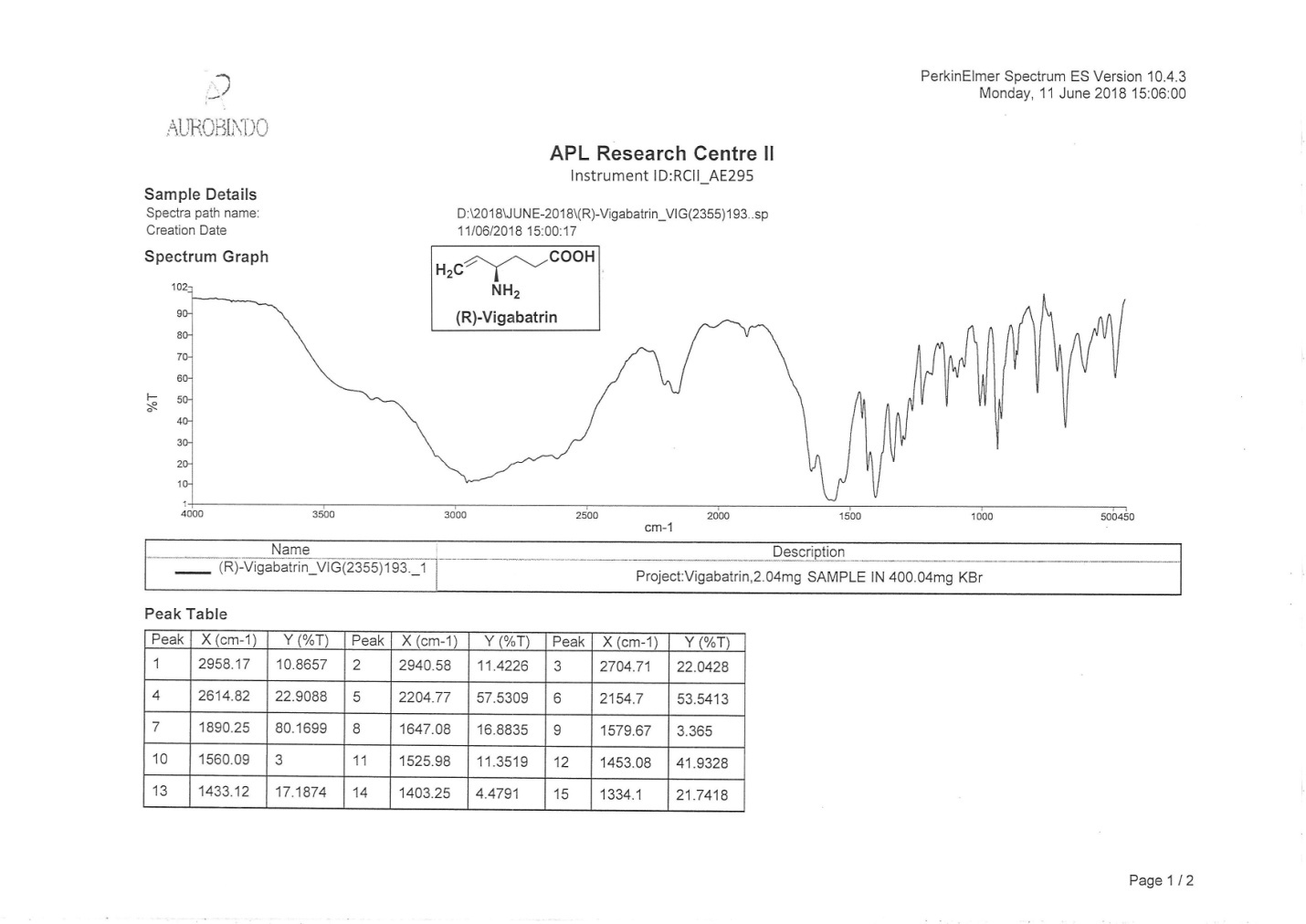 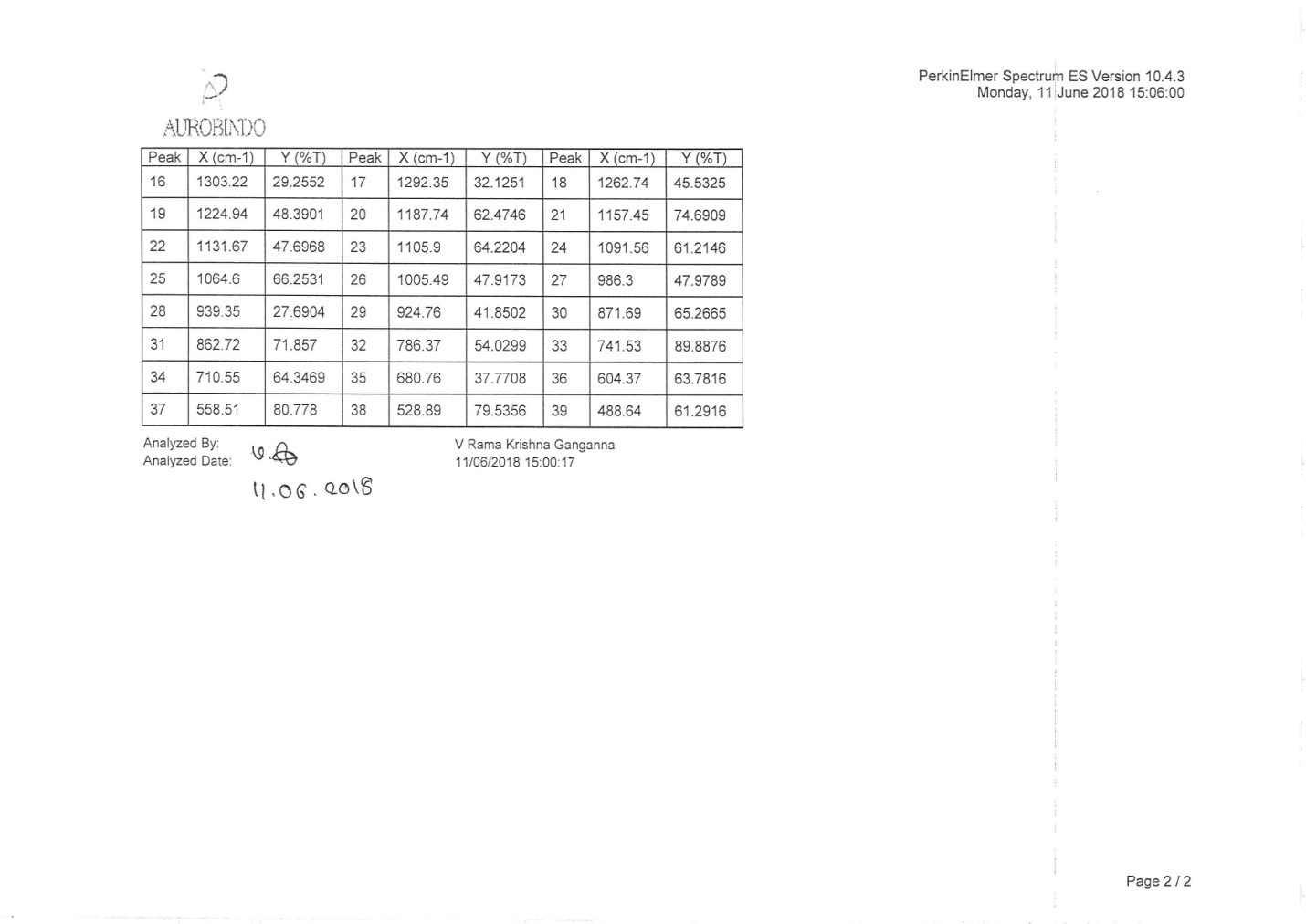 IR spectrum of compound 3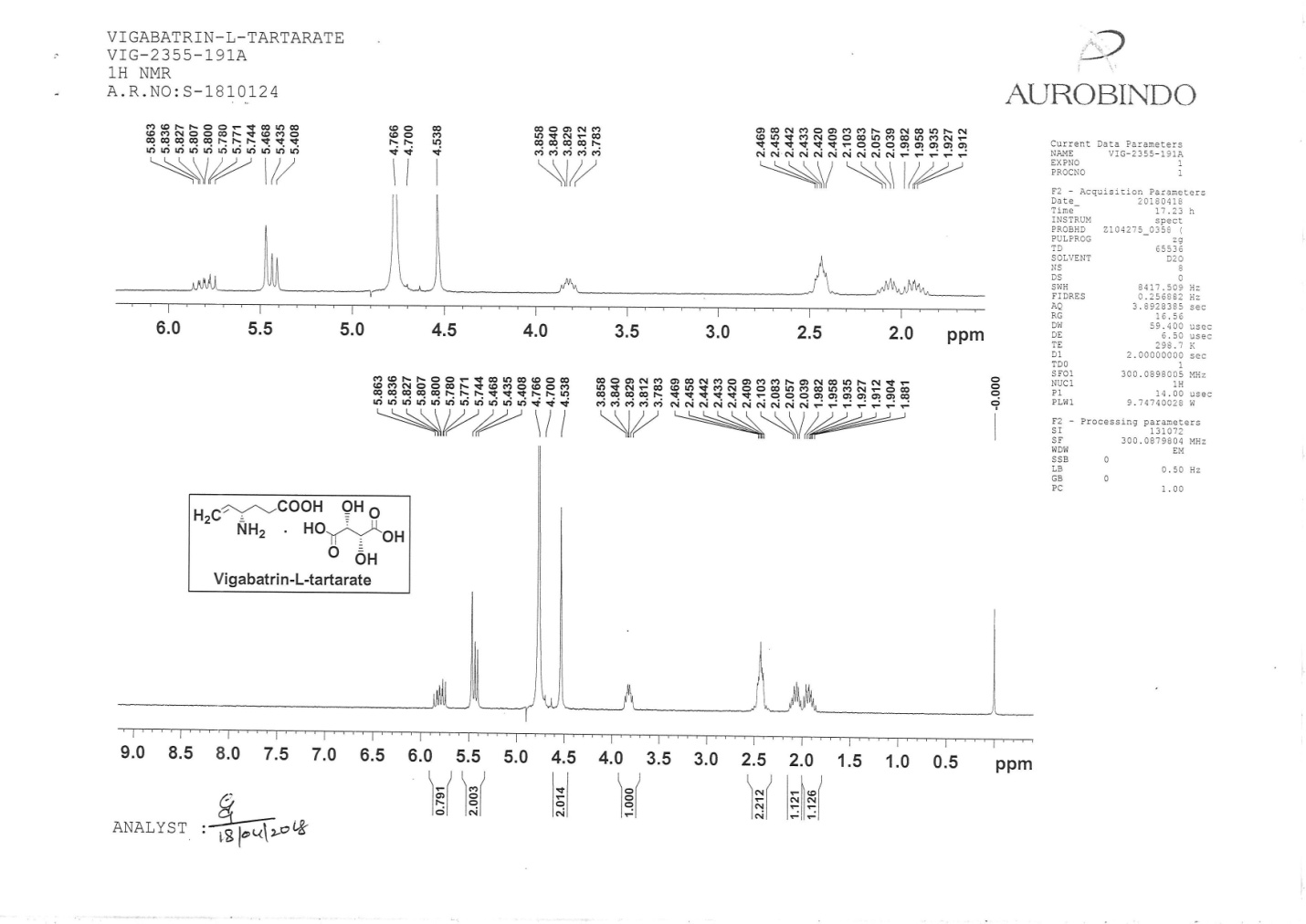 1H NMR spectrum of compound 5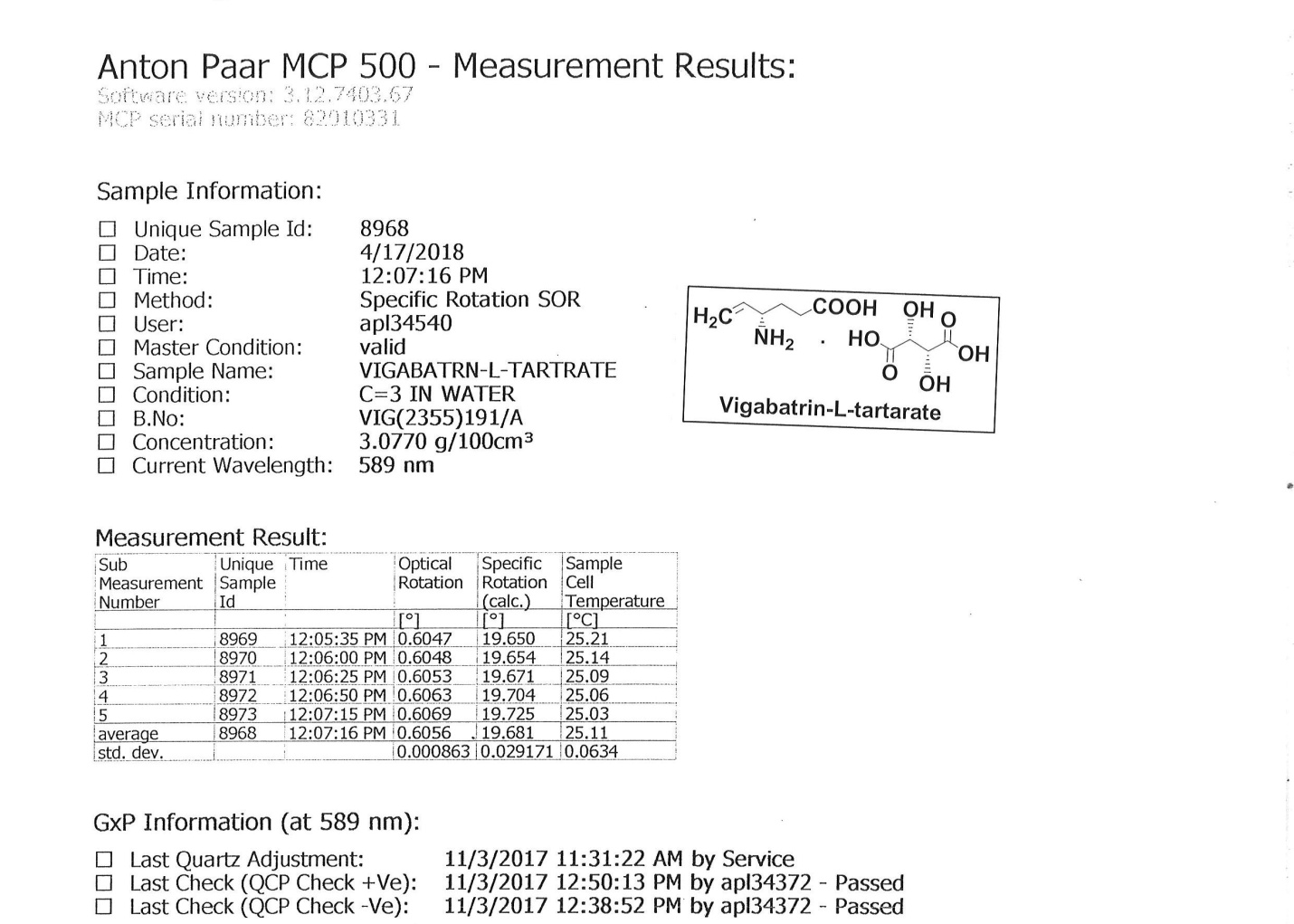 Specific Optical Rotation (SOR) of compound 5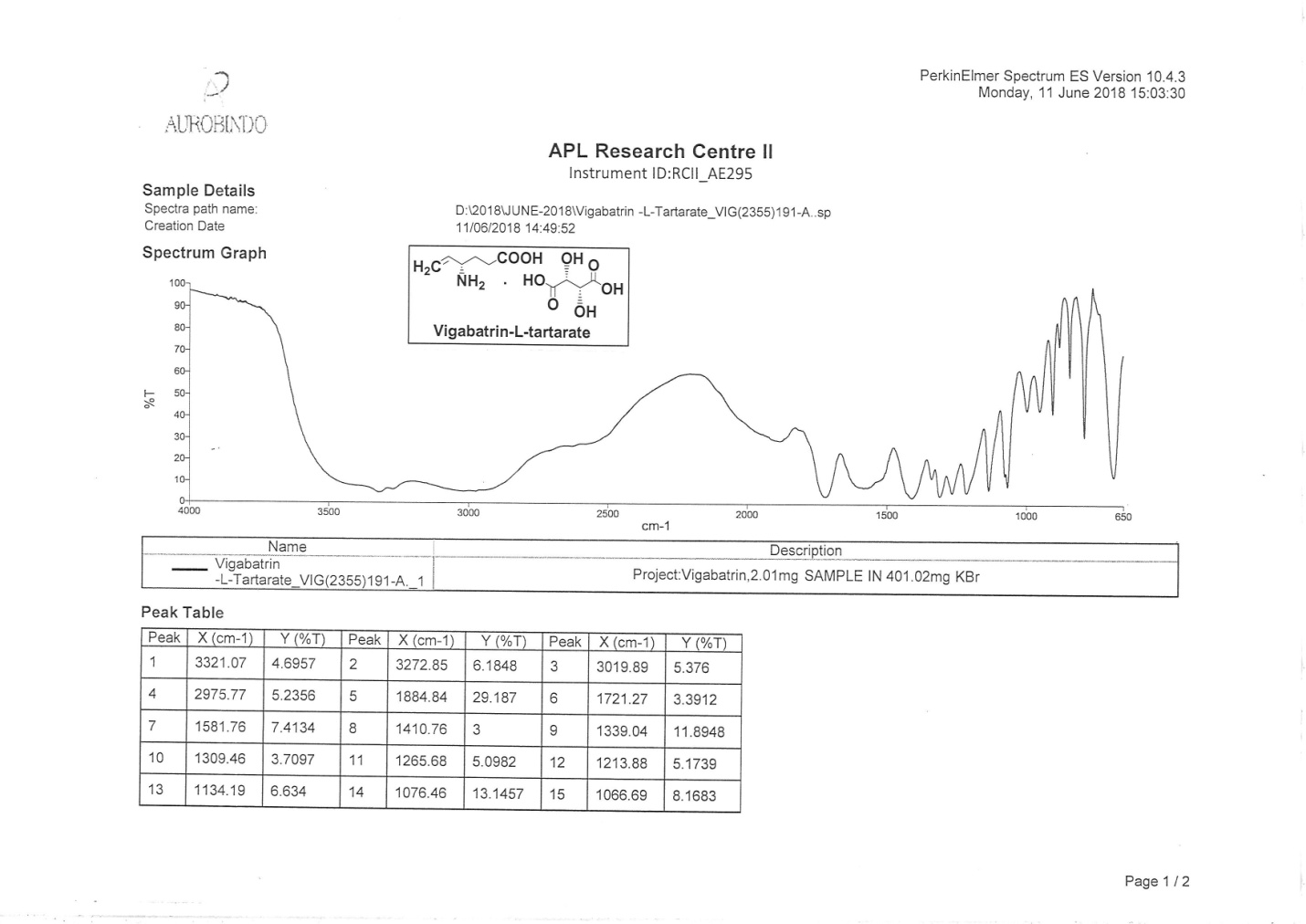 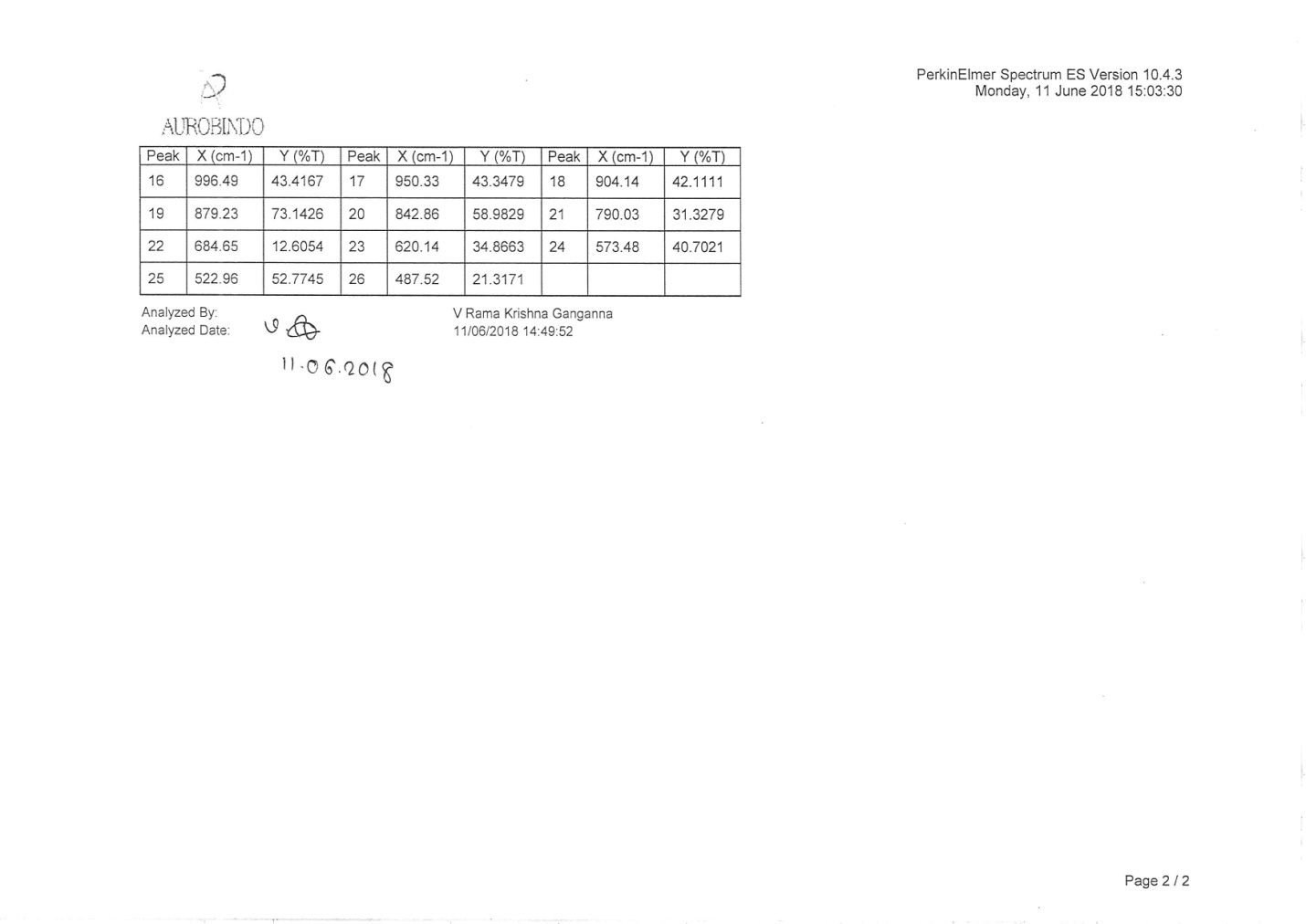 IR spectrum of compound 5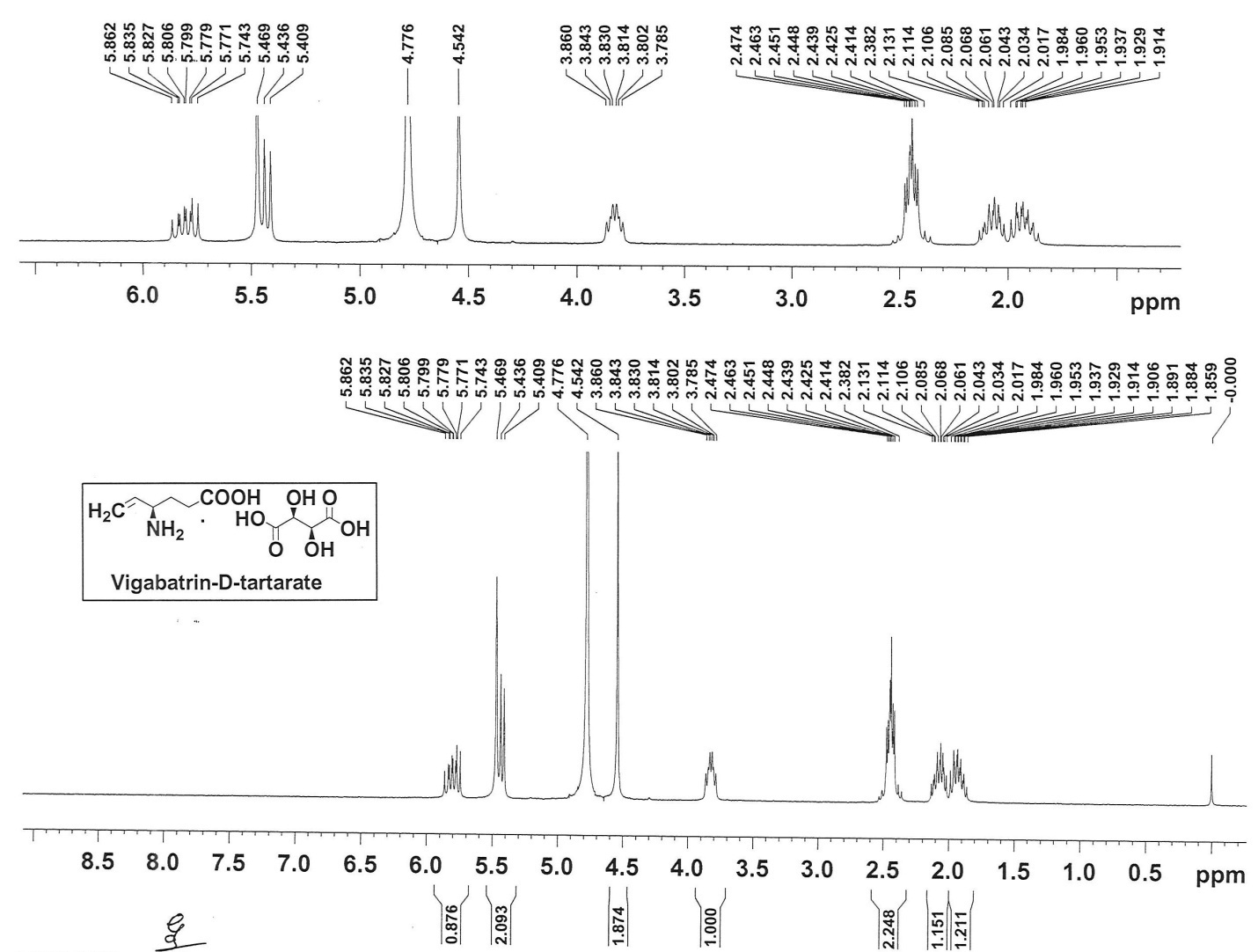 1HNMR spectrum of compound 7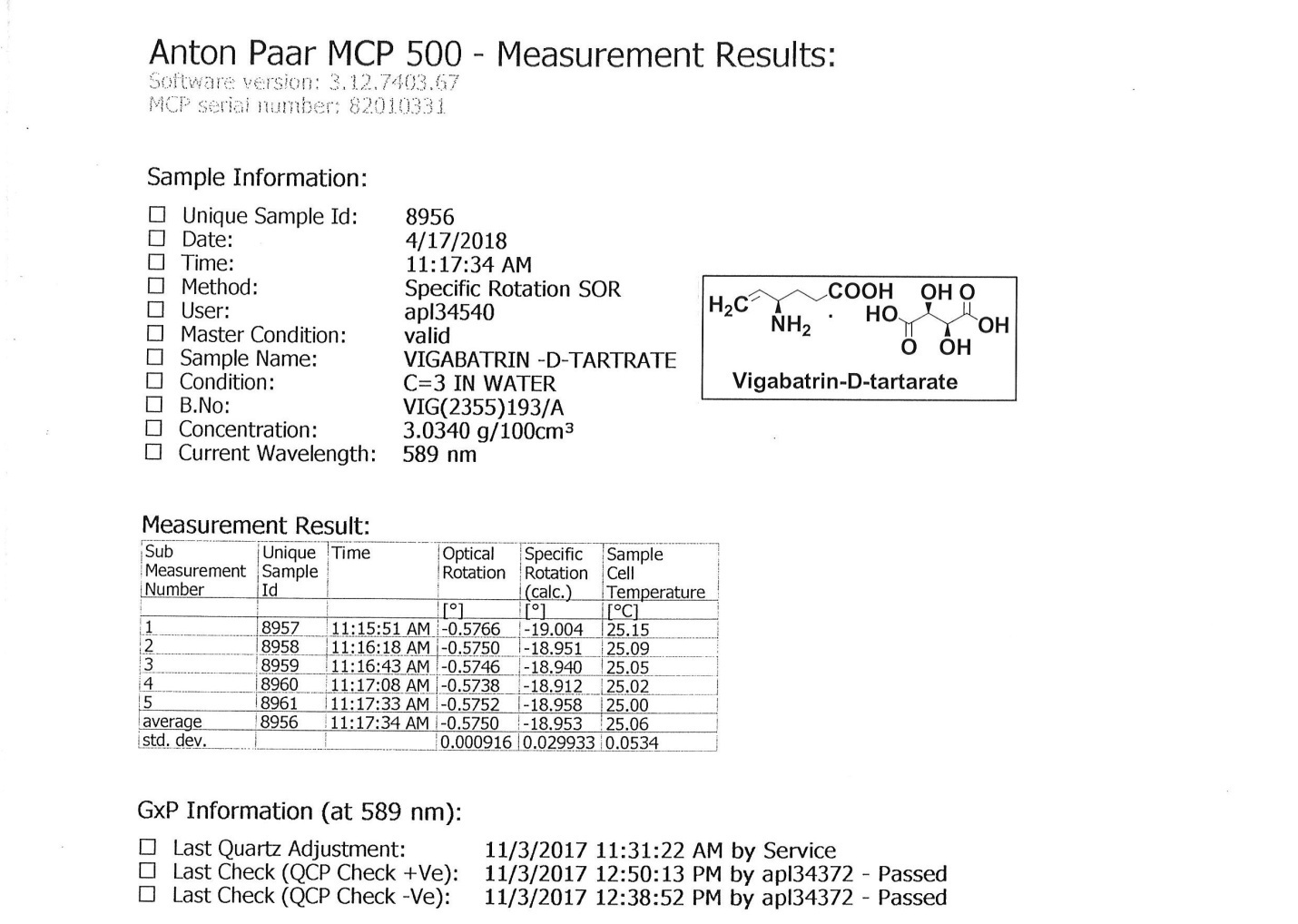 Specific Optical Rotation (SOR) of compound 7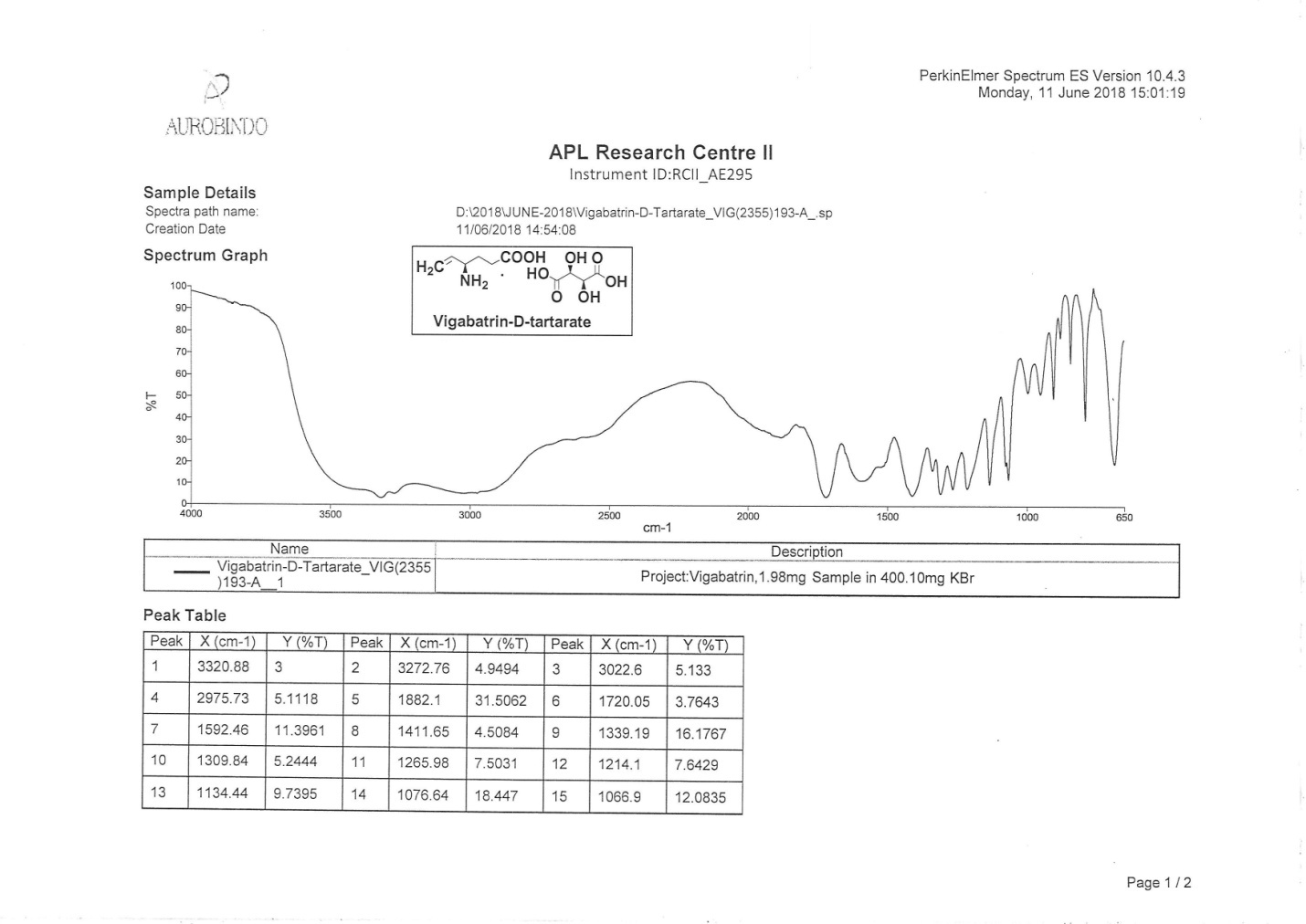 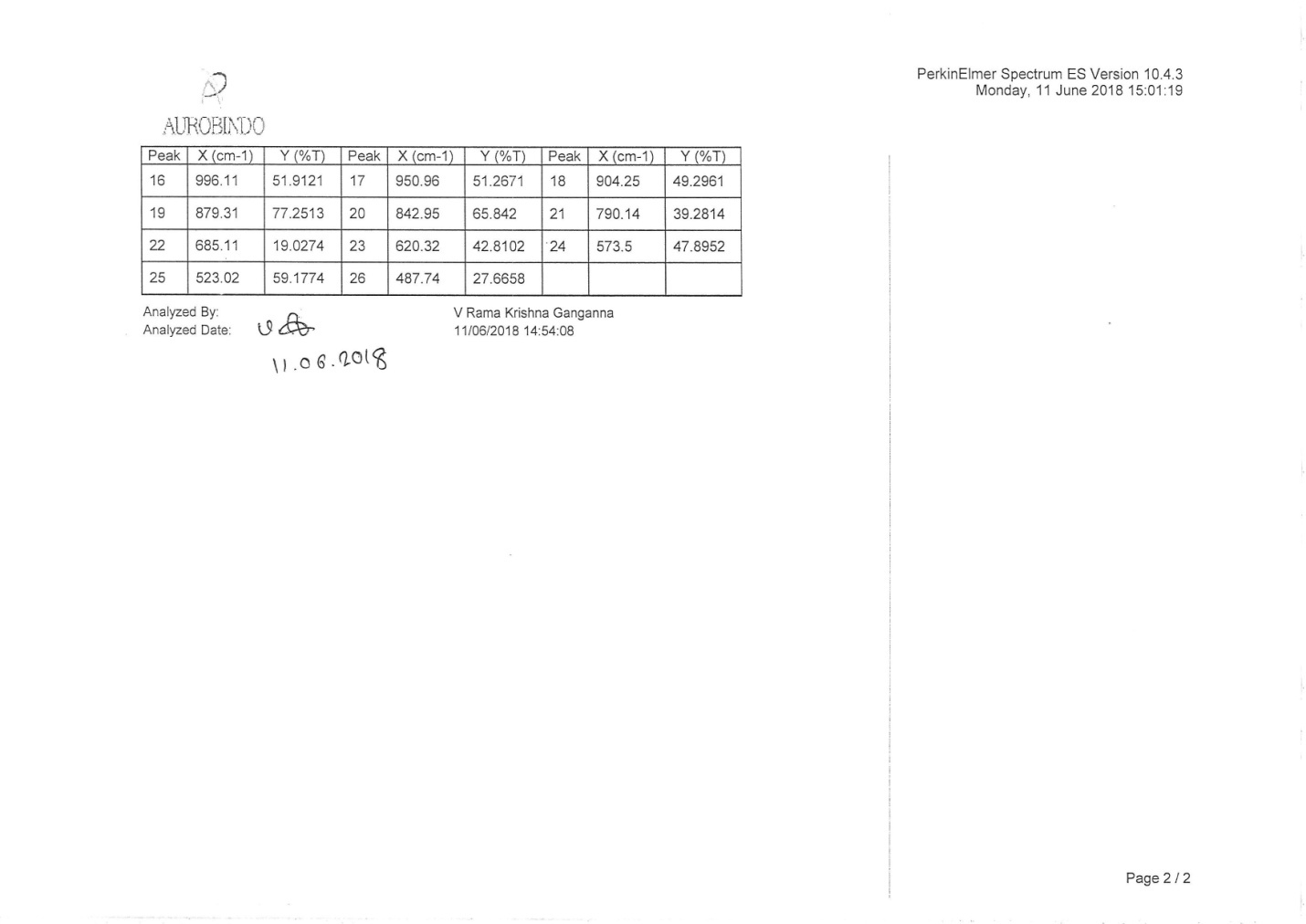 IR spectrum of compound 7S.NoContentPage. No1(S)-Vigabatrin (1H NMR,13C NMR, HRMS, SOR, IR)2-72(R)-Vigabatrin (1H NMR, SOR, IR)8-113Vigabatrin-L-tartarate(1H NMR, SOR, IR)12-154Vigabatrin-D-tartarate(1H NMR, SOR, IR)16-19